24.03.2020   Ас-84Урок української літератури. Тема: Розвиток української літератури в Західній Україні до 1939 року: автономність, відкритість зарубіжним традиціям і новітнім процесам.Інструкція до вивчення теми урокуОзнайомтеся з теоретичним матеріалом уроку.Запишіть основні положення до зошита (про групи письменників).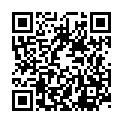 Подивіться навчальне відео до теми уроку ,      скориставшись QR кодомПрактичне завдання. Складіть літературну анкету Б.-І. Антонича – представника західноукраїнської літератури цього періодуНа допомогу: https://ukrclassic.com.ua/katalog/a/antonich-bogdan-igor/2215-bogdan-igor-antonich-biografiya-skorochenoТеоретичний матеріал до урокуОглядове ознайомлення з розвитком літератури в Західній Українів 30-ті роки XX ст.До 1939 р. Україна мала зовсім інший вигляд. Після поразки визвольних змагань західноукраїнські землі опинилися у складі Польщі, Румунії та Чехословаччини. Східна Галичина й Західна Волинь стали частиною Польщі. Румунія володіла Північною Буковиною, а також землями Бессарабії, які нині входять до складу сучасної Одещини. Чехословаччина загарбала Прикарпатську Русь. У 1939 р. відбувся черговий переділ Європи, внаслідок якого більша частина західноукраїнських земель перейшла до УРСР.Акт воз’єднання, на жаль, не можна було назвати здійсненням віковічної мрії українського народу, бо воно принесло на Західну Україну сталінізм. Зазнаючи національних утисків, українське населення на окупованих землях не лише зуміло зберегти мову, культуру, звичаї. За межами України розвивалася національна література, яка засвідчувала відкритість зарубіжним традиціям і новітнім процесам. Серед поетів виділялися Роман Купчинський, Олег Бабій, Юра Шкрумеляк, Микола Матіїв-Мельник, з молодшого покоління — Богдан Кравців, Б.-Ігор Антонич, Святослав Гординський. Письменники розділилися на три основні групи:□	журнал «Вісник» згуртував довкола себе прихильників націоналістичного напряму: Улас Самчук, Олесь Бабій, Юрій Клен, а також поетів так званої квадриги — Євген Маланюк, Олег Ольжич, Олена Теліга, Леонід Мосендз;□	молоді пролетарські письменники об’єдналися в літературно-мистецьку групу «Гроно» й видавали у Львові журнал «Вікна». До них приєдналася група «новошляхівців», які гуртувалися довкола журналу «Нові шляхи», редагованого Антоном Крушельницьким;□	найбільшим угрупованням стали письменники ліберальної орієнтації, до нього входили: Петро Карманський, Юра Шкрумеляк, Ірина Вільде, Богдан Лепкий, Наталена Королева, Андрій Чайковський, Катря Гриневичева.Галичина, зокрема Львів, став центром українського літературного життя Західної України. У 1920-1930-х р. було створено літературні угруповання західноукраїнських письменників навколо журналу «Вісник» (редактор Д. Донцов), тижневика «Назустріч», засновником якого був відомий критик М. Рудницький, і часопису «Дажбог».Практичне завданняЛітературна анкетаБогдан-Ігор Антонич Дата і місце народження.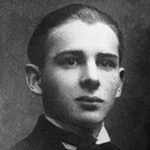 Освіта. Діяльність.Перший твір.Збірки творів.Дата і місце смерті.